         MUNICIPALIDAD DE TUCAPEL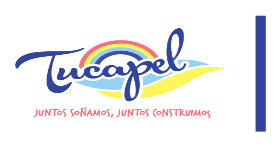            DIRECCION DESARROLLO COMUNITARIOFICHA IDENTIFICACION  JUNTA DE VECINOSFONDO DE DESARROLLO VECINAL AÑO 2023IDENTIFICACIÓN DE LA DIRECTIVA         	MUNICIPALIDAD DE TUCAPEL                 DIRECCION DESARROLLO COMUNITARIO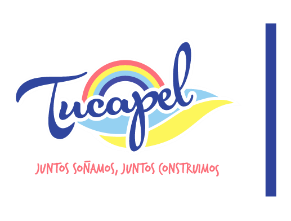 FORMULARIO DE POSTULACIÓN DE PROYECTO A FONDO DE DESARROLLO VECINAL (FONDEVE) AÑO 20231.- IDENTIFICACION DEL PROYECTO2.- LINEA DEL PROYECTO AL QUE POSTULA (Marcar con una  X) 2.- JUSTIFICACION DEL PROYECTO (Indique ¿cuál es la necesidad y/o  problema que se pretende solucionar;  a quienes afecta; que han hecho para enfrentarlo) 3.- DESCRIPCION DEL PROYECTO. (Describa en que consiste el proyecto, es decir, lo que se quiere realizar para solucionar el problema identificado; que resultados obtendrán los beneficiarios. indique además el territorio a intervenir; sus características principales e identifique el lugar de ejecución del proyecto):4.- OBJETIVO GENERAL DEL PROYECTO:  5.- OBJETIVOS ESPECÍFICOS DEL PROYECTO:  6.- DURACIÓN DEL PROYECTO (señalar cantidad en meses): 7.- BENEFICIARIOS DIRECTOS E INDIRECTOS DEL PROYECTO: (describa e identifique la población objetivo que será beneficiada con el proyecto, su grupo etario, sexo y cantidad de beneficiarios directos e indirectos):8.- ACTIVIDADES DEL PROYECTO (nombre y detalle las actividades asociadas que se realizaran en el proyecto).9.-  PRESUPUESTO DETALLADO DEL PROYECTO 			  MUNICIPALIDAD DE TUCAPEL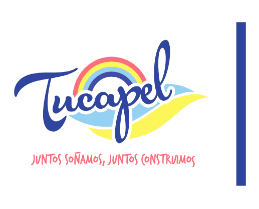            DIRECCION DESARROLLO COMUNITARIOFICHA RESUMEN DE  PROYECTOFONDO DE DESARROLLO VECINAL AÑO 2023IDENTIFICACION DEL PROYECTOR E S U M E N    F I N A N C I A M I E N T O         MUNICIPALIDAD DE TUCAPEL             	   DIRECCION DESARROLLO COMUNITARIOFICHA DE ANTECEDENTES DEL  PROYECTOREQUISITOS Y ANTECEDENTES A PRESENTAR PARA POSTULACION  AL FONDO DE DESARROLLO VECINAL (FONDEVE) AÑO 2023FIRMA SECRETARIO  J. VECINOS                 FIRMA PRESIDENTE J.VECINOS Y TIMBRE           (Obligatorio)							(Obligatorio)FIRMA TESORERO J. VECINOS(Obligatorio)NombreJunta de VecinosR.U.T. Junta VecinosNº Cuenta AhorroNombre CompletoPresidenteR.U.T.PresidenteDirecciónPresidenteTeléfono delPresidenteCorreo Electrónico del PresidenteFecha ConstituciónJunta de VecinosNombre  CompletoSecretarioR.U.T.SecretarioDirección SecretarioTeléfonoSecretarioNombre CompletoTesoreroR.U.T.TesoreroDirección TesoreroTeléfonoTesoreroNombre delProyecto (obligatorio)1Mejoramiento del Entorno Vecinal2Infraestructura3Equipamiento Comunitario4Seguridad Vecinal5Protección del Medio AmbienteDESCRIPCION (materiales, insumos,Herramientas, mobiliario) CANT.P. UNIT.P. TOTALMANO DE OBRASUB TOTAL                                       $19 % I.V.A.                                        $T O T A L                                          $Nombre delProyecto (obligatorio)Costo Total del Proyecto$Aporte Municipalidad$Aporte Junta de Vecinos(10% o más del valor del Proyecto)$Otro Aporte$Plazo  Ejecución en MesesNúmero de Beneficiarios del Proyecto1.- TENER PERSONALIDAD JURIDICA VIGENTE CON DIRECTORIO ACTUALIZADO Y HABER EFECTUADO LA ADECUACION DE ESTATUTOS DE ACUERDO A LO ESTABLECIDO EN LA LEY 20.500 SOBRE   ASOCIACIONES Y PARTICIPACIÓN CIUDADANA EN LA GESTIÓN PÚBLICA.  (ACREDITADO CON CERTIFICADO OTORGADO POR SECRETARIO MUNICIPAL O REGISTRO CIVIL. (SERA SOLICITADO POR LA DIDECO).2.- NO TENER RENDICIONES DE CUENTA PENDIENTES CON  TUCAPEL (ACREDITADO CON CERTIFICADO DE LA DIRECCION DE CONTROL      (SERA SOLICITADO POR LA DIDECO)3.- ADJUNTAR FOTOCOPIA DE ROL UNICO TRIBUTARIO.4.- ADJUNTAR FOTOCOPIA DE CUENTA DE AHORRO A NOMBRE DE LA ORGANIZACIÓN.5.- CONTAR CON INSCRIPCION ACTUALIZADA EN REGISTRO OFICIAL DE ORGANIZACIONES RECEPTORAS DE FONDOS PUBLICOS.  (ACREDITADO CON CERTIFICADO OTORGADO POR SECPLAC).(SERA SOLICITADO POR LA DIDECO)6.- PRESENTAR CARTA COMPROMISO DE APORTE PROPIOS COMPROMETIDOS Y LOS DE TERCEROS PARA EJECUCION DEL PROYECTO.7.- PRESENTAR FORMULARIO DE POSTULACIÓN AL FONDEVE HASTA EL 31 DE JULIO DE  2023.8.- ADJUNTAR COTIZACION Y PRESUPUESTO REFERENCIAL DE LOS GASTOS ASOCIADOS AL PROYECTO.9.- ADJUNTAR ACTA DE ASAMBLEA  EN QUE SE ACEPTE EL PROYECTO POSTULADO POR LOS SOCIOS DE LA JUNTA DE VECINOS.